6122petittexteenquestion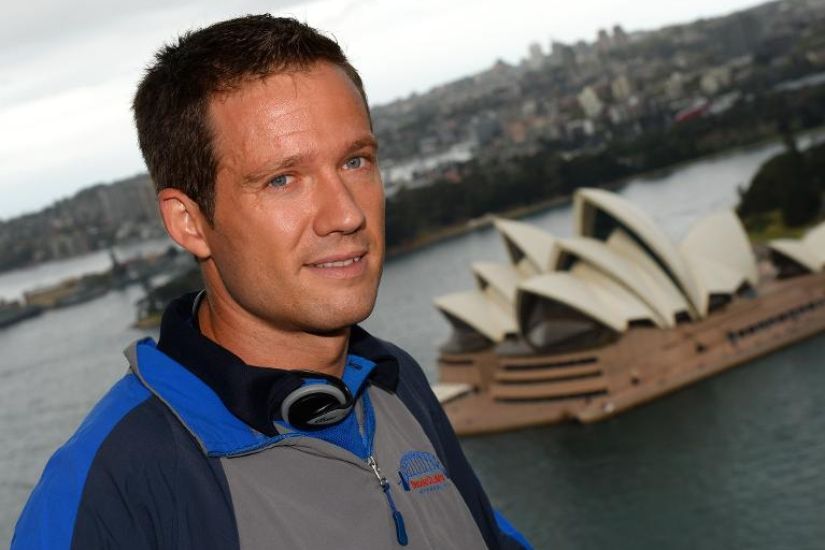 Bonjour Sébastien! ça va?Bonjour! ça va très bien.alors quel est ton sport préféré?mon sport préféré c’est le rallyeet quelle est ta voiture préférée?ma voiture préférée c’est bien sûr la Citroënet quelle est ta couleur préférée?ma couleur préférée c’est le rougeet quelles sont tes couleurs préférées?mes couleurs préférées sont le rouge et le blancet quelle est ton équipe de foot préférée?mon équipe de foot préférée c’est l’AS Monacoet quelle est ton équipe de rugby préférée?mon équipe de rugby préférée c’est l’ASM Montferrandet quel est ton animal préféré?mon animal préféré c’est le singequel est ton sportif préféré?mon sportif préféré c’est Sébastien Loebquel est ton acteur préféré?mon acteur préféré c’est Gérard Depardieuet quelle est ton actrice préférée?mon actrice préférée c’est Isabelle Huppertquel est ton livre préféré?mon livre préféré c’est “Le Chercheur d’or”quel est ton fruit préféré?mon fruit préféré c’est la prunequel est ton film préféré?mon film préféré c’est “Taxi 3”quelle est ta date de naissance?ma date de naissance c’est le dix-sept décembre 1983quel est ton jour préféré?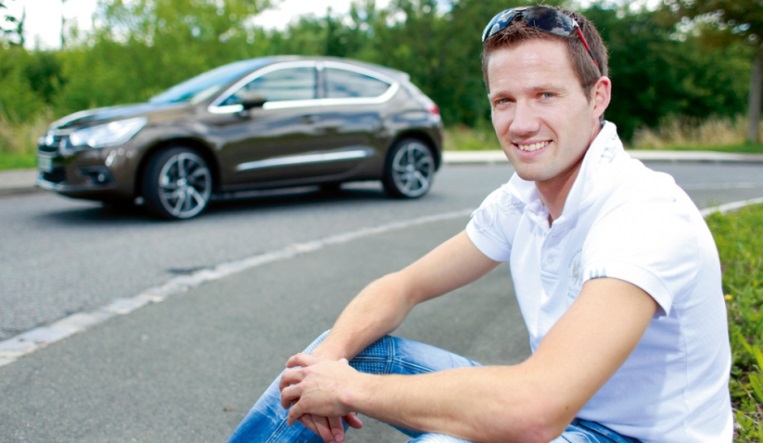 mon jour préféré c’est le dimanchequel est ton métier préféré?mon métier préféré c’est pilote automobiletu es un bon pilote de rallye?oui, je suis champion du mondeet quel est ton nom de famille?mon nom de famille c’est Ogierquel est ton prénom féminin préféré?mon prénom féminin préféré c’est Martinebon, merci beaucoup pour ces questionsde rien, bonne journéemerci, pareillement